              Resume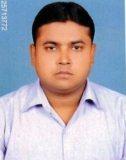 NITIN KUMARService Engineer  in ChoiceMMed Technology India Pvt. Ltd Email: nitinkumarbms@gmail.comMob. No: +919910965562CAREER OBJECTIVETo have challenging and rewarding position in a growth oriented organization which offers  job  responsibility using  my  expertise and skill as  a responsible efficient  self-motivation  and  hard  work.Professional qUALIFICATIONACDECMIC qUALIFICATIONTraINNINGS AND WORKSHOPSOrganization: Advanced Training Institute for Electronics & Process Instrumentation, Dehradun(Gov. Of India Undertaking) Period:                 1 week (3th SEM)	 Subject:               Basic ElectronicsOrganization: Advanced Training Institute for Electronics & Process Instrumentation, Dehradun(Gov. Of India Undertaking) Period:                 2 week (4rd SEM) Subject:               Repair & Maintenance of Imaging EquipmentOrganization: Complete Medical Equipment, Noida Period:		4 months (7thSEM) Subject:              Repair and maintenance of cardiac equipmentPROFESSIONAL EXPERIENCEOrganization:     ChoiceMMed Technology India Pvt. Ltd. (MNC)Period:                 From May 2016 to till dateEnvironment:      Service Department Role: 	 Sales and Service EngineerOrganization:    Park Hospital, Gurgaon Period:               From Aug 2014 to May 2016 (2 Year)Environment:    Biomedical Department Role: 	             Biomedical EngineerOrganization:    Allied Medical Technologies, DelhiPeriod:               From July 2012 to June2014 (2 Year)Environment:    Biomedical Department Role: 	             Biomedical EngineerKEY RESPONSIBILITIES of hospitalService and maintenance of medical equipmentAttending to breakdown calls as soon as possibleAdhering to both Preventive Maintenance and Calibration schedules of the equipmentMonitor and manage the stock of spares and consumables of medical equipmentKeeping track of all biomedical assetsMaintaining the documents of the medical equipment for auditsUndertake installation, commissioning and demonstration works of medical equipmentProviding and arranging  training for the doctors ,nurses and technicians on equipment managementSuccessfully got NABH For Park Hospital Gurgaon & FaridabadTECHNICAL SKILLSporsenal DetailsFather’s Name		:	Mr. Rampal SinghMother’s Name              	:             Mrs. Suman LataDate of Birth			:             20,Nov,1990Languages known		: 	English, HindiMarital Status		:	SingleCurrent Location      		:             New Delhi(I hereby do affirm that all the details given above is best of my knowledge and belief)Dated:      17-Jan-2017								Nitin KumarPlace:       New Delhi     QualificationUniversityPercentageYear of passingB.Tech (Biomedical Engineering)Bundelkhand University Campus, Jhansi(An Utter Pradesh Gov. Undertaking)65.80%2012QualificationBoardPercentageYear of passingIntermediateUP Board Allahabad54.80%2007High SchoolUP Board Allahabad60.30%2005Electronics:Basic & Digital ElectronicsComputers:Microsoft Office, Excel Power Point &Internet Operating Systems:Microsoft Windows 